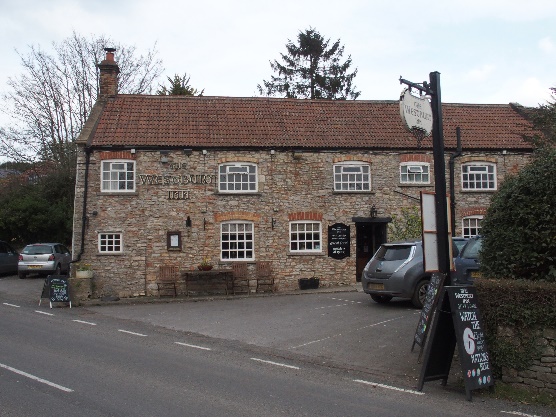 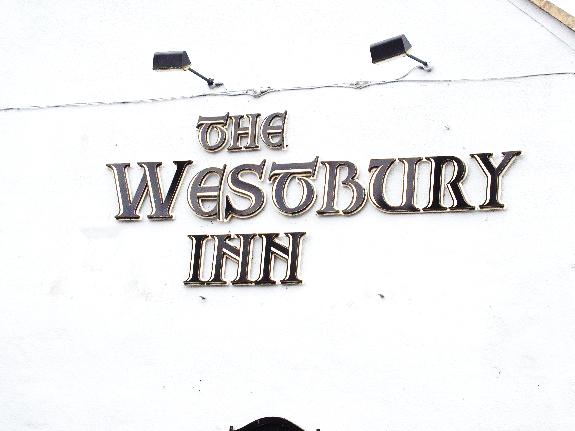 01749 870402TAKEAWAY MENU Wed.-Sat.12-2pm & 5.00-8.00pm and Sundays 12 ‘til 2.30pm.**Menu 20th to 24th January **Order day before advised but try last minute orders.Self-collection via 10 minute time slots but must stay outside the Pub.Delivery can be arranged for £2.50 Westbury, Easton, Rodney and Draycott. Cheddar £3.50.    Over 70s, living in Westbury-sub-Mendip, free.STARTERS           **************************       Chinese chicken spring roll with Hoisin dip 					£5Deep fried breaded brie with cranberry compote 				£5Ham and goose terrine with red onion marmalade and toast 		£4Szechuan chicken skewers 								£4Creamy garlic mushrooms flamed in brandy 					£4Prawn cocktail with Marie Rose sauce 						£5MAINS           **************************Partridge & pheasant pie OR turkey, ham and leek pie with veg & pots £10Quarter slow roasted duck with rich orange gravy veg & pots 		£12.50Green Thai salmon curry with rice and prawn crackers 			£12.50Beer battered cod, chips and peas 							£10Beef lasagne with salad and garlic bread 						£10Wholetail scampi with chips, peas and tartare sauce 			£10Haggis, neeps and tatties 								£10Chicken tikka masala with rice, poppadum and mango chutney 		£10Cottage pie with peas and crusty bread 						£10Green Thai vegetable curry with rice and prawn crackers 		£10Pork and mushroom stroganoff with rice 						£10SOURDOUGH PIZZA   	9’’  £10.00 		or 	12’’  £12.50Mushroom, salami & truffle oil or Chorizo, chilli & red onion or        Classic Margherita or Tuna, anchovy, garlic & black oliveDESSERTS    **************************        each   £5.00Warm Blackberry tart or Chocolate brownie or  Sticky toffee pudding orHomemade Marshmallow fondue with warm dark chocolate sauce and butterscotch sauceSunday roasts from 12.00 ‘til 2.30pm.  SUNDAY TRADITIONAL ROASTS    	Beef, lamb, or pork   							£12.50Poached salmon with lemon Hollandaise sauce 	£12.50BEER, CIDER, LAGER 4pts from £10.00DELIVERY CHARGES       Over 70s living in Westbury-sub-Mendip free.£2.50 to Westbury-sub-Mendip, Easton, Rodney Stoke& Draycott £3.50 to Cheddar                     01749 870402                                      